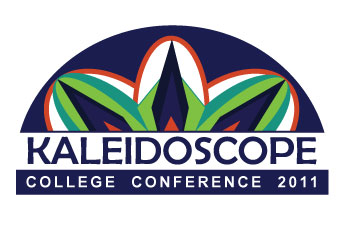  Wall of Appreciation Comments – Kaleidoscope 2011 
Cathie Edmond – the most enlightened manager I have had the pleasure of working with!Jane Trakalo for being so organized & making my life easierAlicia Gibson because she never stops smiling and being friendlyDennis Cinnamon – my angel in the RO.  Thanks for your cheerful help!Thanks Sharon!  You have been a great addition to our team!   - JeremyLiz Smid for her friendship & listening skillsTo the Veterinary Technician Program Team (Shannon, Emma, Anne, Kim et al).  You continue to inspire me through your hard work & dedication.  Thank you for all that you do!  - JenniferThanks to Tanya Vibert for keeping the Kaleidoscope Committee on track. – Leslie et alThank you to Doris Fiszer for being such a great office partner!Francine Roach – Congratulations on your new appointment.  We will miss you. – JackieBig “thank you” and “we’ll miss you” for Christine Foster.  We appreciate your hosting, in great style, of the Faculty LoungeCatherine Sidorenko for being such a great leaderCheryl Barrett – Thanks for being thereTammy Faires who is always ready to laugh with meThank you to Mary Charboneau for always being our Anne Landers. – Print Shop girls!Karen Chiarelli – you rock! – Thanks for all you do!To Trish Beals for making us all look goodThanks Karen Gendron for all of your day to day dedication and support to our students!  - Tess Thank you Farbod, for keeping us calm through the bumps in the roadFor Leigh Ridgway for not breaking her ankle this ear so we don’t have to push her around in a wheelchair at the conference!Thanks Rebecca, for all you do to make us smileTo Christine Foster, Mentor Extraordinaire!!!  You will be missed!!!Robyn Heaton rocks!Laura Rogal-Black for taking the time to create a new process that saves me immeasurable time!Jen B.B. cause she’s honest and wastes no time or energy!For Amy Simpson – you make me laugh even on Monday mornings.  To Leigh Ridgway – an inspiration who always helps no matter what!We at COL are so going to miss you Christine Foster.   Thanks for all that you do. Mary O’Donohue for looking after details. – NTo Nan Lowe – mentor to us all!  Thank youFor Tammy Faires for driving me to work when my daughter takes my car and all the exercise I get walking from green.Thanks to Susan Mrkich for always being willing to help and for mentoring. – Deborah Van VeldhuizenKathy Storen – my confidante and BFFJeanne Molnar for making me thinkThank you Jamie L. for Live, Laugh, Learn!Catherine Lee for her camaraderie & great sense of humourThanks to Gord Wilcox my personal proof readerFarbod Karimi – Thanks for being part of my support system.  You rock!Kathy Storen who always listens no matter what!Christine Foster – For being such a delightful, knowledgeable, caring mentor. – Mark KeedwellThanks to Rebecca Volk for all the hard work to bring us Kaleidoscope AND for not wearing your tuxedo shirt.  Julie Grant – thanks for all your help…you have saved me multiple times! – TVNancy Makila for holding us all together!Paulette Hughes who will always stop & take the time to help – despite how busy she isCatherine Sidorenko for her ability to maintain respect while dealing with difficult students